Story Mapping Practice Handout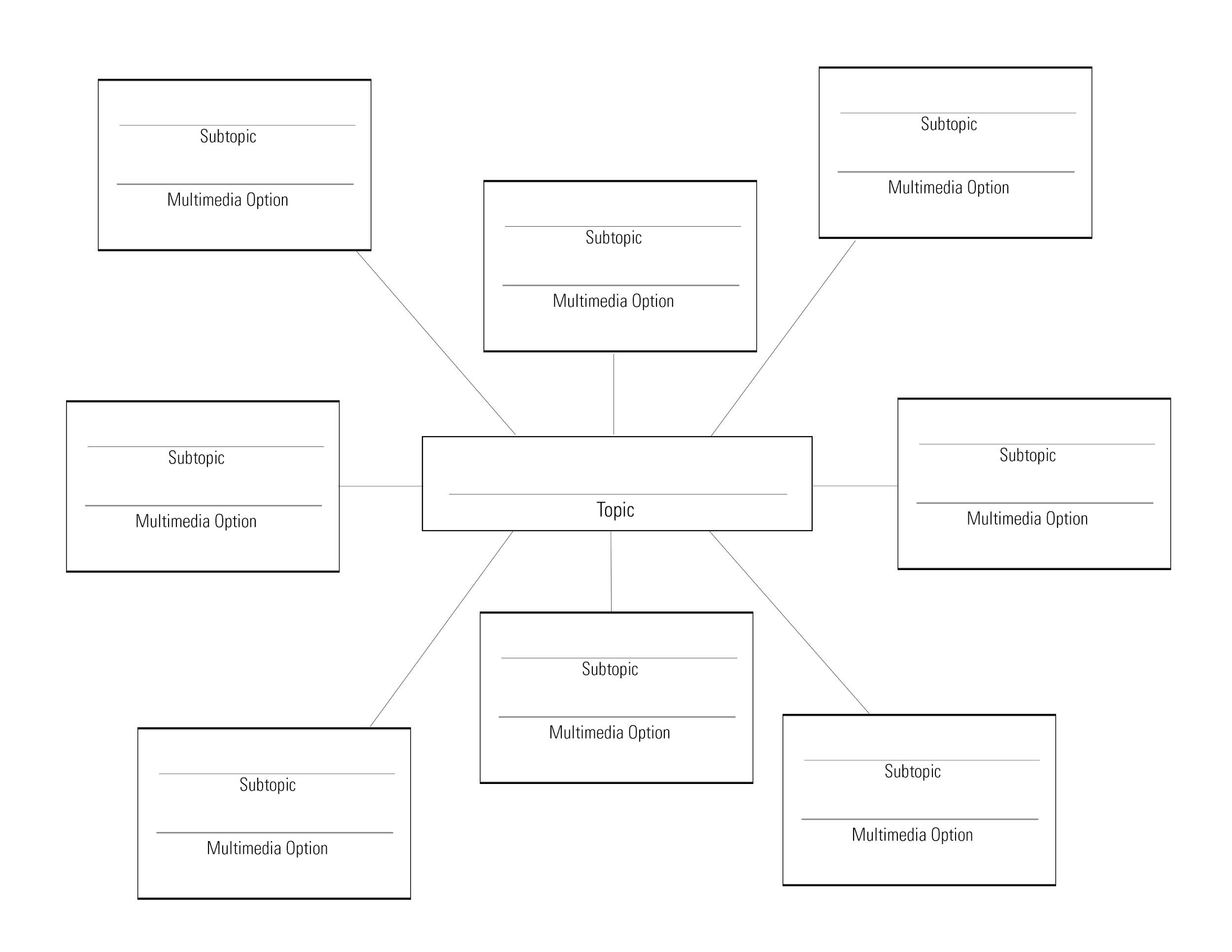 